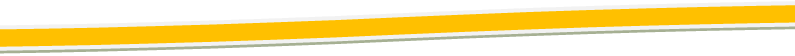 Uživajte u gradu kontrasta, blistavoj metropoli fascinantne orijentalne gostoprimljivosti. Uostalom, nigdje kao u Dubaiju nećete doživjeti tako uzbudljiv spoj tradicije i modernog. Brojni luksuzni hotelski kompleksi, na korak od prelijepih pjeskovitih plaža. Za kupoholičare Dubai je „banja“ u kojoj se šoping groznica više nego uspješno liječi jednako u tradicionalnim sukovima kao i modernim tržnim centrima.   Cijena aranžmana po osobi:         	AERODROMSKE TAKSE UKLJUČENE U CIJENU! 	ARANŽMAN UKLJUČUJE:				               ARANŽMAN NE UKLJUČUJE:KRATAK PREGLED PUTOVANJA:DAN /  SARAJEVO – DUBAI Sastanak putnika na sarajevskom aerodromu 2 sata prije leta. Let za Dubai u 14:15 sati na letu broj FZ-762. Slijetanje u Dubai je predviđeno u 21:40 sati (sva navedena vremena su lokalna). Nakon carinskih formalnosti transfer do hotela. Smještaj i noćenje.DAN / DUBAI Nakon doručka predlažemo fakultativni razgled Dubaija. Na ovom izletu ćete uz pratnju vodiča imati priliku posjetiti Jumeirah džamiju, koja je sagrađena 1979. godine i najstarija je džamija u Dubaiju.  Obići ćemo i Jumeirah beach hotel i Burj Al Arab hotel, najluksuzniji i najviši hotel na svijetu. Mogućnost posjete Souk Madinat Jumeirah (Turistički bazar), sjecište kafića i restorana sa jako dobrim pogledom na hotel Burj Al Arab. Prolazak pored Sheikh Mohamed Bin Rashid palače i dolazak na ostrvo Palme Jumeirah na kojoj se nalazi prekrasni i dobro poznati hotel Atlantis. Na kraju izleta  prilika da se vidi najviša zgrada na svijetu, Burj Khalifa, najveći tržni centar na svijetu  i igrajuće fontane koje oduzimaju dah. Povratak u hotel. Noćenje.DAN / DUBAI – SAFARIDoručak u hotelu. Predlažemo fakultativni izlet na Dessert safari koji podrazumijeva adrenalinsku vožnju luksuznim džipovima po veličanstvenim pješčanim dinama u pustinji, promatranje zalaska sunca te posjetu beduinskom selu, uz mogućnost jahanja deva, ukrašavanja kože kanom ili uživanja u tradicionalnoj nargili. Za večeru možete isprobati arapske specijalitete sa roštilja i uživati u autentičnom, orijentalnom okruženju uz zabavni program. Povratak u hotel. Noćenje.DAN / DUBAI  - KRSTARENJENakon doručka predlažemo slobodno vrijeme za individualne aktivnosti. U poslijepodnevnim satima predlažemo fakultativno Dhow Marina krstarenje kanalima sa uključenom večerom. Noćenje.DAN / DUBAI – ABU DHABIDoručak.Preporučujemo odlazak na fakultativni cjelodnevni izlet u Abu Dhabi, glavni grad Ujedinjenih Arapskih Emirata, a smatraju ga i jednim od najmodernijih gradova na svijetu. Abu Dhabi je grad koji nudi kilometre čistih pješčanih plaža i više od 200 otočića razasutih ispred obala Abu Dhabija. Odlazak do Qasr Al Watan (ulaznica se plaća posebno), nezaobilazne predsjedničke palače koja je tek nedavno otvorila svoja vrata posjetiteljima te će vas ostaviti bez daha svojim bogato ukrašenim interijerom. Odlazak do modernog trgovačkog centra i slobodno vrijeme za ručak ili kupovinu. Nastavak putovanja prema džamiji šeika Zayeda, jednoj od najvećih džamija na svijetu koja svojim izgledom nikoga ne ostavlja ravnodušnim. Povratak u Dubai. Noćenje.DAN / DUBAI – MIRACLE GARDENDoručak u hotelu. U jutarnjim satima preporučujemo odlazak na fakultativni izlet u Miracle Garden. Miracle Garden je nevjerojatan park u kojem se nalazi mnoštvo lukova i maketa napravljenih od cvijeća u različitim oblicima poput aviona i kuća u prirodnoj veličini. Cijeli park broji preko 100 miliona cvjetova. Otvoren je 2013. godine u nastojanju da stvori bujnu oazu usred pustinje, ovaj je vrt od tada postao jedna od najposjećenijih atrakcija u Dubaiju, privlačeći milijune posjetitelja godišnje. Povratak u hotel. Noćenje.DAN / DUBAI – SLOBODNI DAN	Doručak. Slobodno vrijeme za individualne aktivnosti. Uživajte na prelijepim plažama, šetnji, te istraživanju čarobnog arapskog svijeta. Noćenje.DAN / DUBAI – SARAJEVO Nakon doručka odjava iz hotela te transfer do aerodroma. Let za Sarajevo u 09:15 sati na letu broj FZ-761. Dolazak u Sarajevo predviđen je u 13:15 sati (sva navedena vremena su lokalna). Kraj aranžmana.Vaš pouzdan partner za putovanja, RELAX TOURS! 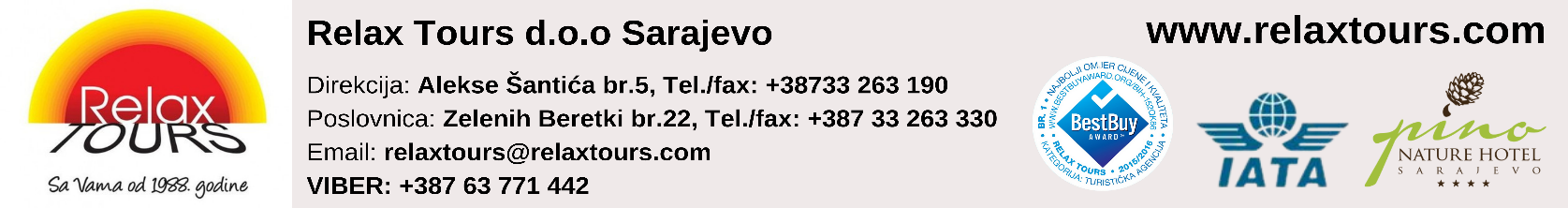 Termin putovanja:    29.04 – 06.05.2024.  8 dana – 7 noćenja  Prevoz: Avion – FlyDubaiMINIMALNO 20 PRIJAVACijena za prvih 10 prijavaCijena za redovne rezervacijeGolden Tulip Media Barsha Heights Hotel 4* ili sličan hotel1699 KM1799 KMUSLOVI OTKAZA I NAČIN PLAĆANJA: Prilikom prijave za putovanje potrebno je uplatiti 40% ukupnog iznosa, a ostatak 20 dana prije početka putovanja. U slučaju aranžmana koji se odnose na daleke destinacije kao i  za uplate po cijeni ranih rezervacija  (Iran, Maroko, Oman, Umra...) prilikom prijave za putovanje potrebno je uplatiti 40% ukupnog iznosa, a ostatak 30 dana prije početka putovanja. Prijava na fakultativne izlete mora se izvršiti prilikom uplate ostatka od ukupnog iznosa putovanja. Prijava za putovanje vrijedi isključivo uz uplatu navedenog depozita. Po uplati depozita primit ćete račun koji je ujedno i ugovor o putovanju sa kojom prihvatate opće uslove putovanja turistčke agencije Relax Tours.. Minimalan broj putnika za putovanje je 20. Ukoliko se na putovanje ne prijavi dovoljan broj putnika najkasnije 5 dana prije početka paket aranžmana putnička agencija je dužna obavijestiti putnika o doplati ili otkazu putovanja. Završne informacije telefonski dostavljamo 2 dana prije prije početka putovanja. Plaćanje može biti: 1) Avansno: a) gotovinom, b) uplatom na račun Relax Tours-a; 2) Putem administrativne zabrane sa firmama sa kojima Relax Tours ima potpisan ugovor. Cijene su validne za žiralno i gotovinsko plaćanje sa uračunatim popustom u iznosu od 5%.  STORNIRANJE PUTOVANJA: Za otkaz 50 - 40 dana prije polaska: 30% storno troškova; 40-30 dana: 40% storno troškova; za 30-20 dana prije polaska: 50%; storno troškova: 20 - 0 dana prije polaska ili ne pojavljivanje zadržava se puni iznos – osim ako u programu drugacije nije navedeno. Ukoliko putnik prilikom prijave za putovanje predviđa da bi zbog nepredviđenih okolnosti morao otkazati putovanje, a u cilju izbjegavanja troškova odustajanja, tada može uplatiti osiguranje od otkaza. Osiguranje od otkaza naplaćuje se prilikom sklapanja Ugovora te ga nije moguće uplatiti naknadno. OPŠTE NAPOMENE ZA PUTOVANJA: Agencija zadržava pravo da, u slučaju izmjene cijene prijevoza, izmjene deviznog kursa, nedovoljnog broja prijavljenih putnika i slično, izmjeni cijenu putovanja za odgovarajući iznos. U okviru razgledanja gradova navedenih u programima putovanja, nisu predviđene posjete ni obilasci enterijera javnih građevina, institucija i spomenika kulture, osim kada je to posebno naznačeno. Usluge turističkog vodiča, turističkog pratioca, lokalnog turističkog vodiča ili lokalnog predstavnika organizatora, predviđene programom putovanja, ne podrazumjeva njihovo cjelodnevno i kontinuirano prisustvo, već samo kontakt i neophodnu-nužnu pomoć putniku, po unaprijed utvrđenim terminima periodičnog dežurstva, objavljenih na oglasnoj tabli ili na drugi prikladan način. Usmene i bilo koje druge vrste informacija, koje se razlikuju od onih koje su sadržane u pisanom programu putovanja ili posebnom pisanom ugovoru, ne obavezuju organizatora i ne mogu biti osnov za isticanje prigovora ili reklamacije. Minimum za realizaciju fakultativnog programa je 20 osoba. Organizator zadržava pravo promjene redoslijeda pojedinih sadržaja u programu. Kod autobuskih aranžmana predviđene su pauze radi usputnog odmora na oko 3-4 sata vožnje. Zaustavljanja su na usputnim stajalištima ili benzinskim pumpama, a u zavisnosti od uslova na putu i raspoloživosti kapaciteta stajališta. KOD AVIO TURA MINIMALNA VALIDNOST PASOŠA MORA BITI 180 DANA OD DANA ULASKA U ZEMLJU. Agencija nije odgovorna u slulčaju pomjeranja predviđenog vremena polijetanja od strane avio-kompanije kao i kašnjenja aviona na jednom ili više redovnih ili čarter letova u toku realizacije putovanja, organizator putovanja nema uticaja na eventualne posljedice izazvane kašnjenjem ili otkazom leta, izazvanim bilo kojim uzrokom, koji je van sfere uticaja organizatora, kao što su bezbjednosni razlozi, dozvole kontrole leta, vremenski uslovi, tehnički kvarovi i sl. već se primjenju važeći propisi i uzanse u avio prometu. Svaki putnik mora imati uplaćeno putničko zdravstveno osiguranje (vlastito ili uplaćeno putem agencije) bez obzira da li podliježe procesu viziranja BH pasoša ili ne.  Organizator putovanja ne garantuje dobijanje vize.